INDICAÇÃO Nº 1719/2021Sugere ao Poder Executivo Municipal a manutenção de lâmpada com defeito na Rua Jose Lazaro de Campos, defronte ao número 89, no bairro Eldorado.Excelentíssimo Senhor Prefeito Municipal, Nos termos do Art. 108 do Regimento Interno desta Casa de Leis, dirijo-me a Vossa Excelência para sugerir ao setor competente que, por intermédio do Setor competente, promova a manutenção de lâmpada (acende/apaga) na Rua Jose Lazaro de Campos, defronte ao número 89, no bairro Eldorado, neste município. Justificativa:Este vereador foi procurado pelo munícipe Daniel, solicitando a manutenção da lâmpada no referido local, pois a mesma já esta com defeito há algum tempo, causando insegurança á população, já que os moradores trafegam pela via durante a madrugada, quando vão ao trabalho.Plenário “Dr. Tancredo Neves”, em 11 de maio de 2.021.JESUS                 Valdenor de Jesus G. Fonseca	   -Vereador-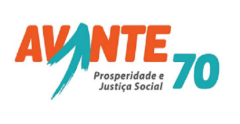 